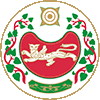 РЕШЕНИЕ               от 27.06.2022 г.                               аал Сапогов                                         № 83О внесении изменений и дополнений в Устав муниципального образования Сапоговский сельсовет Усть-Абаканского района Республики ХакасияРуководствуясь пунктом 1 части 10 статьи 35 Федерального закона от 06.10.2003 № 131-ФЗ «Об общих принципах организации местного самоуправления в Российской Федерации» (с последующими изменениями), пунктом 1 части 1 статьи 29 Устава муниципального образования Сапоговский сельсовет Усть-Абаканского района Республики Хакасия, Совет депутатов Сапоговского сельсовета Усть-Абаканского района Республики Хакасия РЕШИЛ:1. Внести в Устав муниципального образования Сапоговский сельсовет Усть-Абаканского района Республики Хакасия, принятый решением Совета депутатов муниципального образования Сапоговский сельсовет Усть-Абаканского района Республики Хакасия от 06.01.2006 № 12 (в редакции от 20.04.2007 № 46, 17.12.2007 № 89, 31.03.2009 № 143, 21.06.2010 № 214, 27.12.2010 № 14, 05.04.2012 № 73, 25.12.2012 № 106, 24.07.2013 № 127, 11.04.2014 № 143, 26.12.2014 №176, 29.05.2015 № 189, 26.02.2016 № 19, 05.08.2016 № 36, 10.02.2017 № 52, 14.11.2017 № 71, 01.03.2018 № 91, 18.09.2018 № 108, 23.11.2018 № 116, 12.04.2019 № 134, 24.04.2020 № 164, 24.12.2020 № 15, 11.02.2022 № 52), следующие изменения и дополнения:1) пункт 14 части 1 статьи 9 признать утратившим силу;2) часть 8 статьи 10 дополнить абзацем следующего содержания:«В качестве дополнительного источника официального опубликования (обнародования) устава муниципального образования и муниципальных правовых актов о внесении в него изменений также используется портал Министерства юстиции Российской Федерации «Нормативные правовые акты в Российской Федерации» (http://pravo-minjust.ru, http://право-минюст.рф, регистрация в качестве сетевого издания Эл. № ФС77-72471 от 05.03.2018).»;3) в пункте 4 части 3 статьи 38.2 слова «премии по результатам работы» заменить словами «ежемесячное денежное поощрение»;4) в части 1 статьи 42 слова «заместитель председателя Совета депутатов» заменить словами «специалист администрации»;5) часть 2 статьи 42 изложить в следующей редакции:«2. В случае, если специалист администрации отсутствует или не назначен, указанные в части 1 настоящей статьи полномочия исполняет должностное лицо администрации, на основании решения Совета депутатов.».2. Настоящее решение подлежит опубликованию (обнародованию) после его государственной регистрации и вступает в силу после его официального опубликования (обнародования).Глава Сапоговского сельсоветаУсть-Абаканского района Республики Хакасия                                                      Е.М. ЛапинаСОВЕТ ДЕПУТАТОВ САПОГОВСКОГО СЕЛЬСОВЕТАУСТЬ-АБАНСКОГО РАЙОНА РЕСПУБЛИКИ ХАКАСИЯ